Name: 										 Date: 			 Class: 		Directions: Begin by going to my Weebly (ecampbellasuprep.weebly.com) BiologyACT ScienceFrom here, you will access all of these links and notes for today.Part 1: Collect Past Notes on Passage Types [1 point]All of your ACT Tracking with Passage-specific notes are on the teacher station. Collect all of yours and staple them to this page. (Week 1- yellow-Data Representation, Week 2- orange- Research Summaries, Week 3- brown-Conflicting Viewpoints). Read over and annotate your notes on each passage type.Part 2: Sophia Learning Video(s)Plug in headphones into the computer (you may borrow the ones by my teacher station). Use the link on my Weebly to watch the video on “Test-Taking Strategies for the ACT Science Test.” Additionally, if you did not complete any of the notes on specific passage types (back side of your ACT Tracking handouts), please watch the related video and complete the notes on the specific passage types. (For your reference, here is the link: http://bit.ly/1DFLWiH )Part 3: Powerpoint Notes on ACT Science Strategies [1 point per section; 4 points total]Use the information from the powerpoint slides on my Weebly to take notes on the following topics. On the slides, I’ve colored important info in yellow to help you identify what to write.General Strategies (take notes on each of these, and any additional, as you see fit):It’s not what you know…it’s how you use your knowledge.Do the easiest questions first.Worry about the questions after you’ve started reading (?). Underline (or bracket) key words and phrases.  Focus only on what is there.Pay special attention to differences.Avoid assumptions.Focus on trends.Do not move on until you’ve finished all the questions in a passage.Answer the question that is being asked.  Find the answer before looking at the choices.Take notes.Reading Passages: Kaplan’s three-step methodStep 1:  Skim and Scan the PassageStep 2:  Consider the QuestionStep 3:  Refer to the PassageReading Tables and GraphsDetermine what is being represented.Determine what the axes (columns and rows) represent.Determine what the units of measurement are.Look for trends in the Data.TimingPart 4: Taking the Test [6 points total]Write down the time right now (“start time”): 		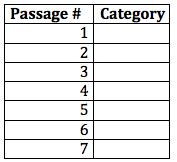 Begin by flipping through the entire test. Look at the style of and number of questions in each passage. Use this information to categorize each passage as DR (for “Data Representation”), RS (for “Research Summaries”), or CV (for “Conflicting Viewpoints”). Write this in the table at the right. Hint: look at the number of questions for each passage. [1 point]Data Representation Passages [1 point]Next, go through the first Data Representation (DR) passage’s questions. Annotate each question by boxing all key science terms/units/references to figures.Now, go through and answer all of the questions from this first Data Representation passage. Place a mark on your answer sheet next to any questions you want to return to later, but do not leave it blank.Repeat these steps 2-3 with all of the following Data Representation passages.Go through and complete all of the Data Representation (DR) passage questions. Annotate each question by boxing all key science terms/units/references to figures.Answer all questions from the passage on your answer sheet.Once you have finished answering all of the data representation passage questions, write down the current time: 				Research Summaries Passages [1 point]Next, go through the first Research Summaries (RS) passage’s questions. Annotate each question by boxing all key science terms/units/references to figures.Now, go through and answer all of the questions from this first Research Summaries passage. Place a mark on your answer sheet next to any questions you want to return to later, but do not leave it blank.Repeat steps 6-7 this with all of the following Research Summaries passages:Annotate each question by boxing all key science terms/units/references to figures.Answer all questions from the passage on your answer sheet.Once you have finished answering all of the research summaries passage questions, write down the current time: 				Conflicting Viewpoint Passage [1 point]Next, go through the Conflicting Viewpoints (CV) passage.If you have time, read and annotate the entire passage before beginning the questions.In your head, summarize each scientist’s viewpoint/hypothesis and contrast them with each other.Then, annotate each question by boxing all key science terms/units/references to figures.Use process of elimination to narrow down answer choices.If you are running out of time, skim the questions, then skim the reading passage. When you have less than 5 minutes, fill-in an answer for each question remaining on the test, regardless of whether you have had time to read the question.Once you have finished answering all of the conflicting viewpoints passage questions, write down the current time: 				Now, go back through and answer all of the questions that you had struggled with the first time around (the ones you marked earlier). If you have finished this, start checking your answers to all questions requiring mathematical computations.Correct Your Exam [2 points]Use the Answer Key on my Weebly page to correct your answers on your yellow answer sheet.Add up how many you got correct overall, and write this here: 		/40Use the Score Conversion Guide (also on my Weebly) to determine what ACT score this would earn, and write it here: 	/36Add up how many you got correct for each of the passage types, and write this in the table below.Which passage type did you score lowest on? 									 Take some time to review the strategies for answering the questions in this passage. Then, review the questions you missed and, without looking at the answers, try to correct them. I encourage you to watch the Sophia Learning video on this passage type and try more sample passages of the same style.With any extra time remaining in class, complete more ACT science practice passages using the links for “Additional Practice” on my Weebly.Use the times you listed above to calculate how much time, on average, you spent on each passage type. If you have 35 minutes for the actual exam, will you have enough time? If not, what are some ways you could save time (hint: refer to your notes in Part 3)?Passage TypeData RepresentationResearch SummariesConflicting ViewpointsTotalTime spent (use the times you listed above)Questions13-17,31-401-12, 18-2324-301-40# Correct/15/18/7/40% Correct (divide # correct by total # of questions, and multiply by 100)%%%%